صورتجلسه دفاع از موضوع پايان نامه دكترا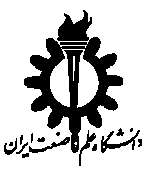 مشخصات آموزشي:نظر هيأت داوران درباره موضوع پايان‌نامه:توجه: در صورتي كه دانشجو حداكثر ظرف مدت سه ماه پس از انجام دفاع، اصلاحات را انجام ندهد، با گزارش دانشكده مبني بر عدم انجام اصلاحات، صورتجلسه از درجه اعتبار ساقط خواهد شد. نام و نام خانوادگي معاون آموزشي/ مدير تحصيلات تكميلي دانشكده:                                       امضا و مهر:جلسه دفاع از موضوع پايان نامه دكتري آقاي/ خانم ...............................................دانشجوي رشته............................. به شماره دانشجويي.................... تحت عنوان ....................................................................................................................................................................................................................در تاريخ ............................................. برگزار شد.تعداد واحدهاي گذرانده:معدل كل:نمره زبان:تاريخ آزمون جامع:نمره آزمون جامع:موضوع پايان‌نامه به صورت حاضر قابل پذيرش است       موضوع پايان‌نامه قابل پذيرش نيست       به شرط انجام اصلاحات زير قابل پذيرش است اعضانام و نام خانوادگيدانشگاهمرتبه علميامضااستاد راهنمای اولاستاد راهنمای دوماستاد مشاور اولاستاد مشاور دوم داوران داخليداوران داخليداوران داخليداوران خارجيداوران خارجي